§5024.  Local school unit policyEach school administrative unit shall develop and adopt a policy consistent with this subchapter.  Establishment and administration of the local school unit policy is subject to the following.  [PL 1995, c. 610, §1 (NEW).]1.  Policy.  Local school unit policy must be submitted to and placed on file in the department by January 1, 1997.[PL 1995, c. 610, §1 (NEW).]2.  Implementation.  Locally approved policy is implemented and administered by the local school unit.[PL 1995, c. 610, §1 (NEW).]3.  Provision of information.  At the request of the student or the student's parent or guardian, public schools shall make available to home-schooled students, in a form determined by the school, information regarding access to public school resources and services, participation in public school activities and attendance at public schools.  This information must include:A.  Requirements regarding initial health and developmental screening for motor skills, vision, hearing and immunization; and  [PL 1995, c. 610, §1 (NEW).]B.  Criteria for participation of home-schooled students in curricular, cocurricular and extracurricular activities.  [PL 1995, c. 610, §1 (NEW).][PL 1995, c. 610, §1 (NEW).]4.  Appeals.  Appeals from administration and application of the local school unit policy are heard by the local school unit's school board, whose decision is final and binding.[PL 1995, c. 610, §1 (NEW).]SECTION HISTORYPL 1995, c. 610, §1 (NEW). The State of Maine claims a copyright in its codified statutes. If you intend to republish this material, we require that you include the following disclaimer in your publication:All copyrights and other rights to statutory text are reserved by the State of Maine. The text included in this publication reflects changes made through the First Regular and First Special Session of the 131st Maine Legislature and is current through November 1, 2023
                    . The text is subject to change without notice. It is a version that has not been officially certified by the Secretary of State. Refer to the Maine Revised Statutes Annotated and supplements for certified text.
                The Office of the Revisor of Statutes also requests that you send us one copy of any statutory publication you may produce. Our goal is not to restrict publishing activity, but to keep track of who is publishing what, to identify any needless duplication and to preserve the State's copyright rights.PLEASE NOTE: The Revisor's Office cannot perform research for or provide legal advice or interpretation of Maine law to the public. If you need legal assistance, please contact a qualified attorney.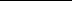 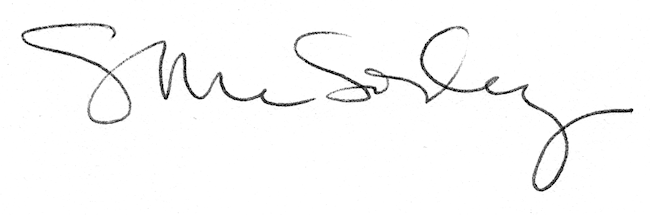 